NOVACAT A10 CROSS FLOW – „Машина года 2019“Пёттингер получает награду на выставке SIMA в Париже
Новая комбинация косилок NOVACAT A10 CROSS FLOW была выбрана «Машиной года» на выставке SIMA 2019 в Париже. Международное жури присвоило заслуженные награды в общей сложности в 17 представленных категориях. PÖTTINGER получил награду в категории «Косилки» за революционную технологию скашивания.Жури оценило систему формирования валка без плющилки. При помощи нового поперечного шнека кормовая масса формируется в валок сразу после скашивания. Практики восхищены уменьшением веса машины на 15% из-за отсутствия плющилки. А это означает меньшее уплотнение почвы, снижение потребляемой мощности и, за счет этого, сокращение расхода топлива.Награда была вручена 25 февраля 2019 г. В награждении приняли участие: T.C. Truesdell (руководитель главного отдела маркетинга), Pierre Raymann (руководитель отдела маркетинга Пёттингер Франция) und Daniel Ratzberger (руководитель отдела разработок продуктов).Награда еще раз подтверждает, что компания PÖTTINGER является ведущим специалистом в кормозаготовительной технике.Фотографии: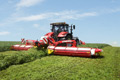 NOVACAT A10 CROSS FLOWhttps://www.poettinger.at/de_at/Newsroom/Pressebild/3932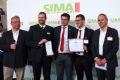 https://www.poettinger.at/de_at/Newsroom/Pressebild/4157НаграждениеСлева направо.: Benoit Egon (Terre-net), T.C. Truesdell und Daniel Ratzberger (PÖTTINGER Landtechnik), Pierre Reymann (PÖTTINGER France), Roman Engeler (Schweizer Landtechnik)Логотип “Машина года”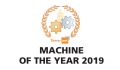 https://www.poettinger.at/de_at/Newsroom/Pressebild/4159Другие фотографии: http://www.poettinger.at/presse